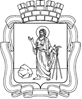 РОССИЙСКАЯ ФЕДЕРАЦИЯКемеровская областьПрокопьевский городской округПРОКОПЬЕВСКИЙ ГОРОДСКОЙ СОВЕТ НАРОДНЫХ ДЕПУТАТОВ6-го созыва(двадцать девятая сессия)Решение №  207от  25. 09. 2020принято Прокопьевским городскимСоветом народных депутатов25.09.2020О назначении на должность аудитора контрольно-счетной палаты Прокопьевского городского округаНа основании Положения о контрольно-счетной палате Прокопьевского городского округа, утвержденного решением Прокопьевского городского Совета народных депутатов от 25.11.2011 № 760, рассмотрев представленные председателем контрольно-счетной палаты Прокопьевского городского округа Бесхмельнициной Л.И. кандидатуры на должность аудитора контрольно-счетной палаты Прокопьевского городского округа, по итогам открытого голосования,Прокопьевский городской Совет народных депутатов Решил: 1. Назначить на должность аудитора контрольно-счетной палаты Прокопьевского городского округа Кожевникову Татьяну Николаевну. 2. Настоящее решение вступает в силу с момента подписания.3. Опубликовать настоящее решение в газете «Шахтерская правда». 4. Контроль за исполнением данного решения оставить за председателем Прокопьевского городского Совета народных депутатов Н.А. Бурдиной.               Председатель Прокопьевского городского Совета народных депутатов 					                Н. А. Бурдина « 25»   сентября   2020                                                                                                                               (дата подписания)